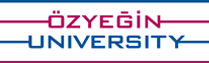 INTERNSHIP INFORMATION FORM for the FACULTY OF APPLIED SCIENCES sas.in.01This form includes the information that will be considered to give pre-approval in order for Özyeğin University to fulfill the social security requirements of students who will complete their mandatory or voluntary internship. Thank you for your cooperation.All the fields in the form need to be filled out completely.This form includes the information that will be considered to give pre-approval in order for Özyeğin University to fulfill the social security requirements of students who will complete their mandatory or voluntary internship. Thank you for your cooperation.All the fields in the form need to be filled out completely.This form includes the information that will be considered to give pre-approval in order for Özyeğin University to fulfill the social security requirements of students who will complete their mandatory or voluntary internship. Thank you for your cooperation.All the fields in the form need to be filled out completely.This form includes the information that will be considered to give pre-approval in order for Özyeğin University to fulfill the social security requirements of students who will complete their mandatory or voluntary internship. Thank you for your cooperation.All the fields in the form need to be filled out completely.This form includes the information that will be considered to give pre-approval in order for Özyeğin University to fulfill the social security requirements of students who will complete their mandatory or voluntary internship. Thank you for your cooperation.All the fields in the form need to be filled out completely.This form includes the information that will be considered to give pre-approval in order for Özyeğin University to fulfill the social security requirements of students who will complete their mandatory or voluntary internship. Thank you for your cooperation.All the fields in the form need to be filled out completely.This form includes the information that will be considered to give pre-approval in order for Özyeğin University to fulfill the social security requirements of students who will complete their mandatory or voluntary internship. Thank you for your cooperation.All the fields in the form need to be filled out completely.This form includes the information that will be considered to give pre-approval in order for Özyeğin University to fulfill the social security requirements of students who will complete their mandatory or voluntary internship. Thank you for your cooperation.All the fields in the form need to be filled out completely.This form includes the information that will be considered to give pre-approval in order for Özyeğin University to fulfill the social security requirements of students who will complete their mandatory or voluntary internship. Thank you for your cooperation.All the fields in the form need to be filled out completely.This form includes the information that will be considered to give pre-approval in order for Özyeğin University to fulfill the social security requirements of students who will complete their mandatory or voluntary internship. Thank you for your cooperation.All the fields in the form need to be filled out completely.To be completed by the studentTo be completed by the studentTo be completed by the studentTo be completed by the studentTo be completed by the studentTo be completed by the studentTo be completed by the studentTo be completed by the studentTo be completed by the studentTo be completed by the studentStudent Name / Last Name:Student Name / Last Name:Student Name / Last Name:Student Number:Student Number:Student Number:ID number:ID number:ID number:Program / Class:Program / Class:Program / Class:………………………….................................. /…………………………………………………………….……….………………………….................................. /…………………………………………………………….……….………………………….................................. /…………………………………………………………….……….………………………….................................. /…………………………………………………………….……….………………………….................................. /…………………………………………………………….……….………………………….................................. /…………………………………………………………….……….………………………….................................. /…………………………………………………………….……….GSM:GSM:GSM:E-mail:E-mail:E-mail:Type of Internship/Code:Type of Internship/Code:Type of Internship/Code:Mandatory Internship	☐Course Code:Mandatory Internship	☐Course Code:Mandatory Internship	☐Course Code:Mandatory Internship	☐Course Code:Mandatory Internship	☐Course Code:Voluntary Internship	☐Voluntary Internship	☐To be completed by the person in charge of the internship at the institutionTo be completed by the person in charge of the internship at the institutionTo be completed by the person in charge of the internship at the institutionTo be completed by the person in charge of the internship at the institutionTo be completed by the person in charge of the internship at the institutionTo be completed by the person in charge of the internship at the institutionTo be completed by the person in charge of the internship at the institutionTo be completed by the person in charge of the internship at the institutionTo be completed by the person in charge of the internship at the institutionTo be completed by the person in charge of the internship at the institutionInstitution / Company:Institution / Company:Institution / Company:NameNameNameInstitution / Company:Institution / Company:Institution / Company:AddressAddressAddressInstitution / Company:Institution / Company:Institution / Company:SectorSectorSectorInstitution / Company:Institution / Company:Institution / Company:Field of OperationField of OperationField of OperationInstitution / Company:Institution / Company:Institution / Company:Name / Last nameName / Last nameName / Last nameInstitution / Company:Institution / Company:Institution / Company:PhonePhonePhoneInstitution / Company:Institution / Company:Institution / Company:E-mailE-mailE-mailInstitution / Company:Institution / Company:Institution / Company:Category of the institution:Public	☐ Private	☐ SME          ☐ Research InstituteMultinational Institution ☐ Other (please identify ) : …………………..…………………Category of the institution:Public	☐ Private	☐ SME          ☐ Research InstituteMultinational Institution ☐ Other (please identify ) : …………………..…………………Category of the institution:Public	☐ Private	☐ SME          ☐ Research InstituteMultinational Institution ☐ Other (please identify ) : …………………..…………………Category of the institution:Public	☐ Private	☐ SME          ☐ Research InstituteMultinational Institution ☐ Other (please identify ) : …………………..…………………Category of the institution:Public	☐ Private	☐ SME          ☐ Research InstituteMultinational Institution ☐ Other (please identify ) : …………………..…………………Category of the institution:Public	☐ Private	☐ SME          ☐ Research InstituteMultinational Institution ☐ Other (please identify ) : …………………..…………………Category of the institution:Public	☐ Private	☐ SME          ☐ Research InstituteMultinational Institution ☐ Other (please identify ) : …………………..…………………Internship Start DateInternship Start DateInternship End DateInternship End DateInternship End DateInternship End DateInternship End DateDuration of Internship (Total days ofinternship between the stated dates)Duration of Internship (Total days ofinternship between the stated dates)Duration of Internship (Total days ofinternship between the stated dates)Form of InternshipForm of InternshipFull timeFull timeFull timeFull timeFull timePart time(Please state the days of work at theinternship)Part time(Please state the days of work at theinternship)Part time(Please state the days of work at theinternship)Working days for a Part time InternshipWorking days for a Part time InternshipWorking days for a Part time InternshipWorking days for a Part time InternshipNumber of Working days per week for a Part time InternshipNumber of Working days per week for a Part time InternshipNumber of Working days per week for a Part time InternshipNumber of Working days per week for a Part time InternshipNumber of Working days per week for a Part time InternshipNumber of Working days per week for a Part time InternshipMonday   ☐ Tuesday ☐ WednesdayThursday ☐ Friday     ☐ Saturday       ☐ SundayMonday   ☐ Tuesday ☐ WednesdayThursday ☐ Friday     ☐ Saturday       ☐ SundayMonday   ☐ Tuesday ☐ WednesdayThursday ☐ Friday     ☐ Saturday       ☐ SundayMonday   ☐ Tuesday ☐ WednesdayThursday ☐ Friday     ☐ Saturday       ☐ SundayWork Conditions & Side Benefits: (Wage, Lodging, Transport, Meals)Work Conditions & Side Benefits: (Wage, Lodging, Transport, Meals)Work Conditions & Side Benefits: (Wage, Lodging, Transport, Meals)Wage (…………………………….-TL)   ☐ Lodging      ☐ Transport      ☐ Meals(If a wage is applicable, then it is certainly to be stated and other benefits to be marked)Wage (…………………………….-TL)   ☐ Lodging      ☐ Transport      ☐ Meals(If a wage is applicable, then it is certainly to be stated and other benefits to be marked)Wage (…………………………….-TL)   ☐ Lodging      ☐ Transport      ☐ Meals(If a wage is applicable, then it is certainly to be stated and other benefits to be marked)Wage (…………………………….-TL)   ☐ Lodging      ☐ Transport      ☐ Meals(If a wage is applicable, then it is certainly to be stated and other benefits to be marked)Wage (…………………………….-TL)   ☐ Lodging      ☐ Transport      ☐ Meals(If a wage is applicable, then it is certainly to be stated and other benefits to be marked)Wage (…………………………….-TL)   ☐ Lodging      ☐ Transport      ☐ Meals(If a wage is applicable, then it is certainly to be stated and other benefits to be marked)Wage (…………………………….-TL)   ☐ Lodging      ☐ Transport      ☐ Meals(If a wage is applicable, then it is certainly to be stated and other benefits to be marked)Internship Department(s) / Work Area(s):Internship Department(s) / Work Area(s):Internship Department(s) / Work Area(s):Job Content:Job Content:Job Content:Expected competencies to be gained by the student:Expected competencies to be gained by the student:Expected competencies to be gained by the student:The person in charge to evaluating the internship at the institutionThe person in charge to evaluating the internship at the institutionThe person in charge to evaluating the internship at the institutionName / Last NameName / Last NameThe person in charge to evaluating the internship at the institutionThe person in charge to evaluating the internship at the institutionThe person in charge to evaluating the internship at the institutionTitleTitleThe person in charge to evaluating the internship at the institutionThe person in charge to evaluating the internship at the institutionThe person in charge to evaluating the internship at the institutionE-mailE-mailThe person in charge to evaluating the internship at the institutionThe person in charge to evaluating the internship at the institutionThe person in charge to evaluating the internship at the institutionPhonePhoneStudent’s SignatureInstitutional Signature and SealInstitutional Signature and SealInstitutional Signature and SealInstitutional Signature and SealInternship Coordinator ApprovalInternship Coordinator ApprovalInternship Coordinator ApprovalInternship Coordinator ApprovalDean of FASCApproval